        Утверждаю: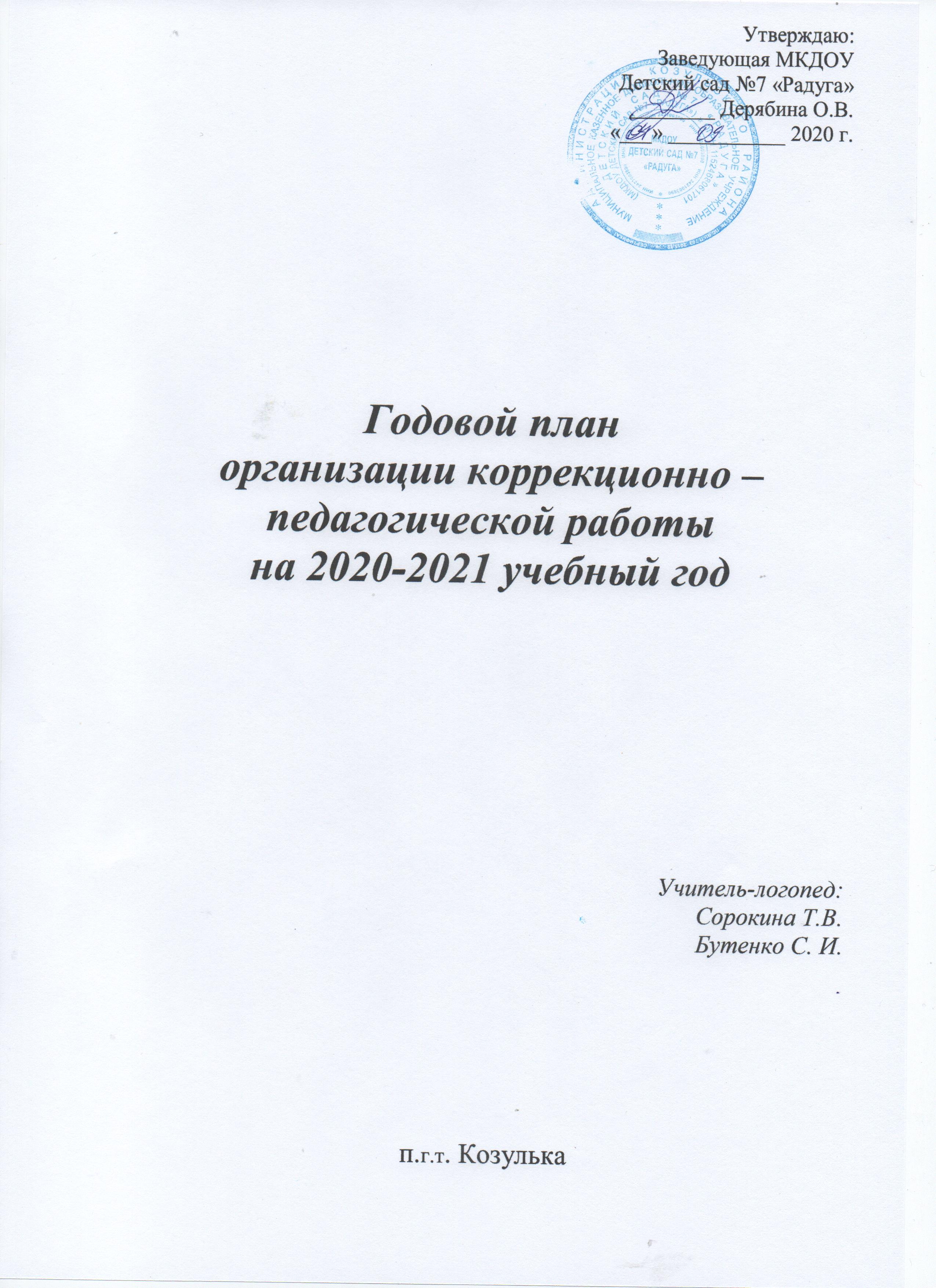                                                                      Заведующая МКДОУ Детский сад №7 «Радуга»                                                                              ________ Дерябина О.В.                                                                «___» ___________ 2020 г.                                                                                                                                                                                                                                                                                                                                                                                                                                                                                                                                                                                                                                                                                                                                                                                                                                                   Годовой план организации коррекционно – педагогической работы на 2020-2021 учебный год Учитель-логопед:Сорокина Т.В.Бутенко С. И.п.г.т. КозулькаЗадачи логопедической работы:Диагностика речевых нарушений.Создание благоприятных условий для развития речевой коммуникации.Сформировать и закрепить правильное, отчётливое произношение нарушенных звуков.Коррекционно-воспитательное воздействие на речь и личность детей в процессе логопедической деятельности.Совершенствование форм и методов логопедической работы, способствующих наиболее полному преодолению дефектов речи дошкольников.Профилактика нарушений речи.Комплексное развитие речи дошкольников, направленное на:- формирование правильного звукопроизношения- обогащение и развитие словаря- развитие грамматического строя речи - формирование связной речи детей№п/пНазвание мероприятияВремя проведения мероприятияВремя проведения мероприятия№п/пНазвание мероприятия1 полугодие2 полугодие1ДиагностикаСоздание условий для психологического и  логопедического обследования детей, отбор стимульного материала, оформление речевых карт.Пополнение  дидактическими играми и пособиями.Формирование списка детей, нуждающихся в логопедической помощи.Конец августа до 15 СентябрясентябрьВ течение года май2Обследование речи детей 5-7 лет:Сбор медицинских и педагогических сведений о раннем развитии детейКомплексное обследование детей:Выявление уровня развития общения;Исследование артикуляционной и мимической моторики;Исследование дыхания;Исследование голоса;Диагностика нарушений моторного развития;Исследование грамматического строя речи;Исследование фонетико - фонетической системы речи;     1.8.Исследование лексической стороны речи.Знакомство с медицинскими картами, беседа с родителями до  15 сентябрядо 25 мая3Работа с документациейАнализ результатов диагностики и планирования логопедической работы, индивидуальных коррекционных программ, рекомендаций.Составление годового и перспективного планов1-15 сентября4Заполнение индивидуальных речевых картсентябрь5Зачисление детей  на занятия с учителем-логопедом  ДОУавгуст6Составление плана  индивидуальных логопедических занятийежедневно8Составление графика работы  на учебный годСентябрь9Ознакомление воспитателей со списками детей, зачисленных на занятия с логопедом и графиком проведения занятийСентябрьЯнварь10Проведение консультаций для воспитателей Октябрь - ЯнварьФевраль - Май11Заполнение журнала учёта посещаемости детей.ежедневно12Планирование индивидуальной работы с детьмиПодготовительный этап:- вызвать интерес к логопедическим занятиям;- развитие слухового внимания, памяти, фонематического восприятия в играх, специальных упражнениях; - сформировать и развивать артикуляционную моторику;- развитие мелкой моторики рук, в процессе овладения комплексом пальчиковой гимнастики; - развитие речевого дыхания.  	Формирование произносительных умений и навыков: - постановка, автоматизация звуков;- формирование практических умений и навыков пользования исправленной, фонетически чистой, лексически  развитой, грамматически правильной речью.Совершенствование фонематического слуха и формирование звукового анализа и синтеза.Систематические упражнения на развитие внимания, памяти, мышления.Развитие связной речи на базе правильного произносимых звуков.Сентябрь - Май13Проведение индивидуально-подгрупповых занятий по коррекции дефектов звукопроизношения и развитию всех сторон речи.ежедневно14Подведение итогов работы за учебный год. Сдача  отчёта о проделанной работе заведующей детским садомМай-Июнь15Подготовка материалов для проведения логопедического обследованияАвгуст16Оформление  тетрадей с домашними  заданиями для детей с диагнозом: ФФНР и ФФН, ОНРежедневно17Отбор детей на районную  ПМПК Март-апрель18Оформление стендов наглядной агитации с целью пропаганды педагогических знаний и ознакомления родителей с ходом коррекционной работы. еженедельно